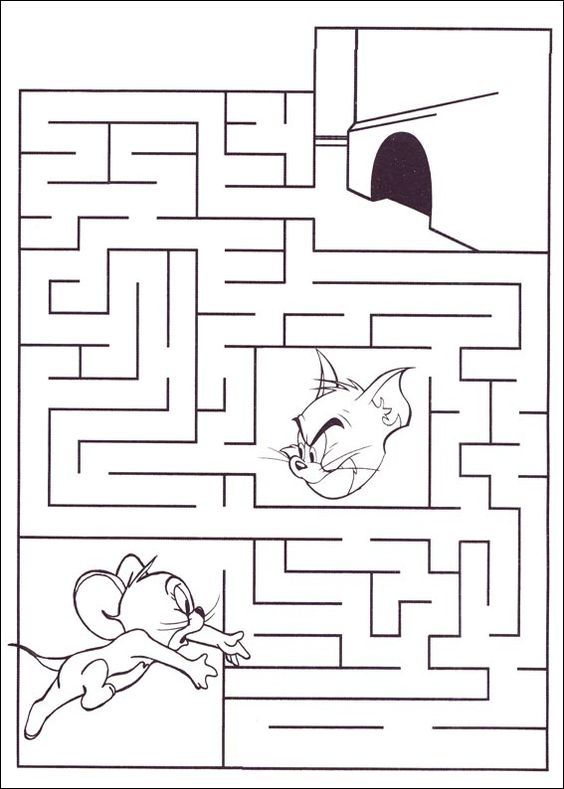 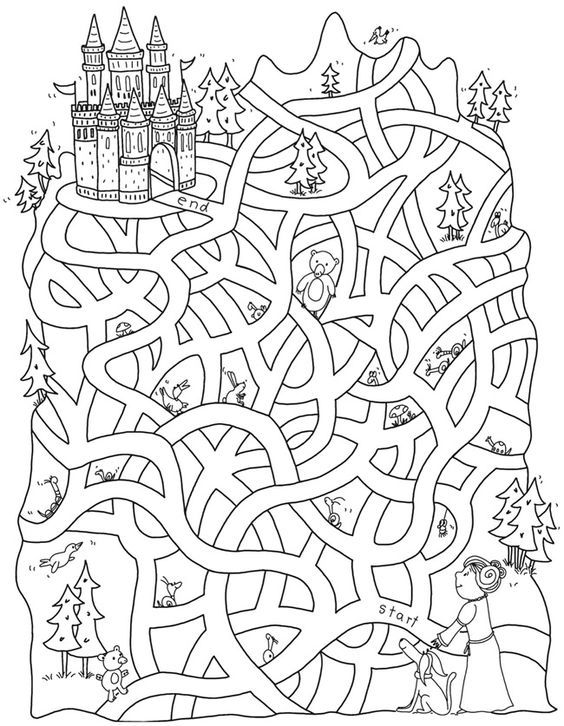 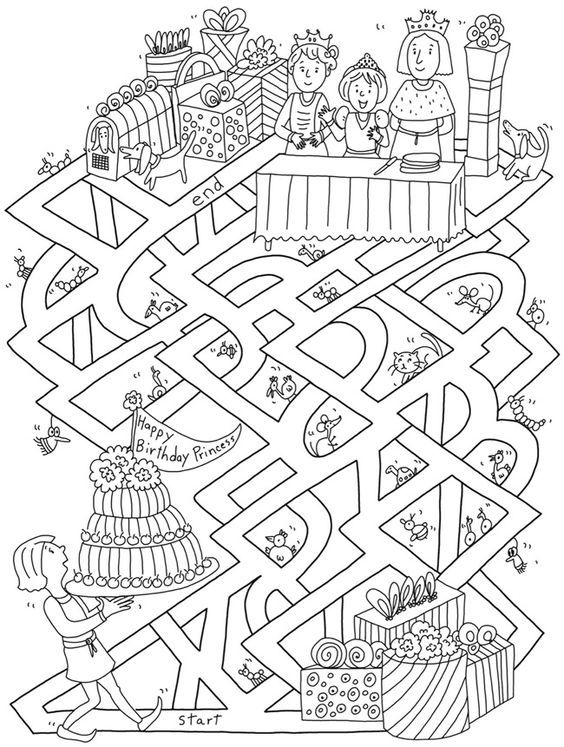 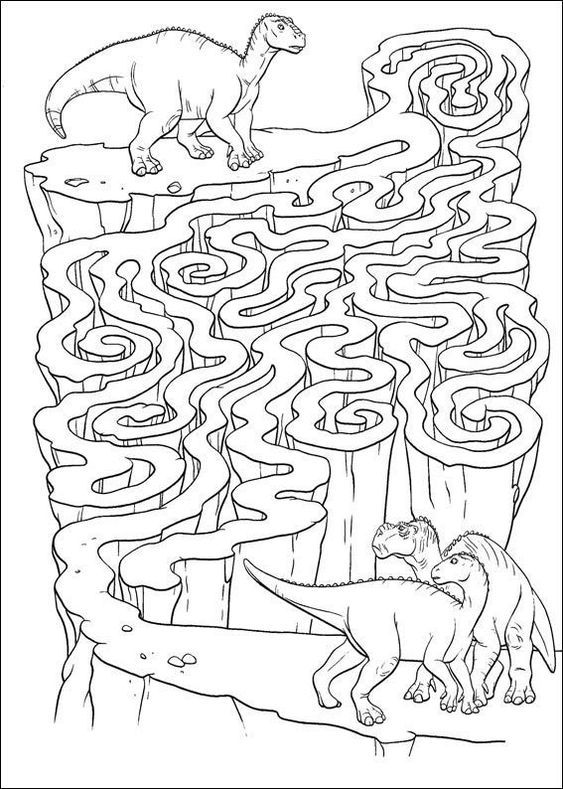 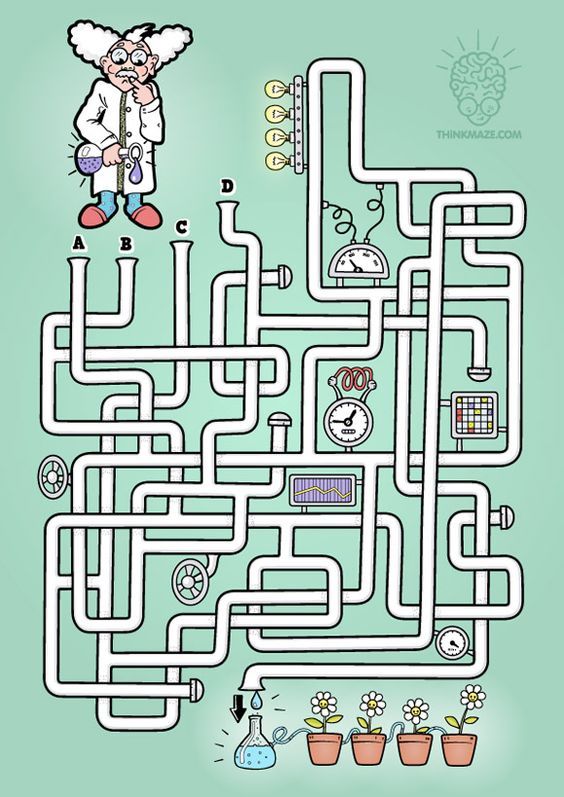 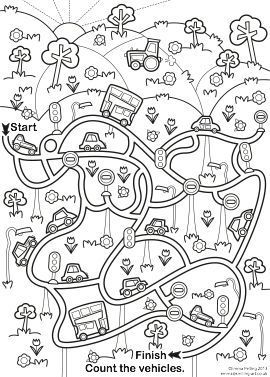 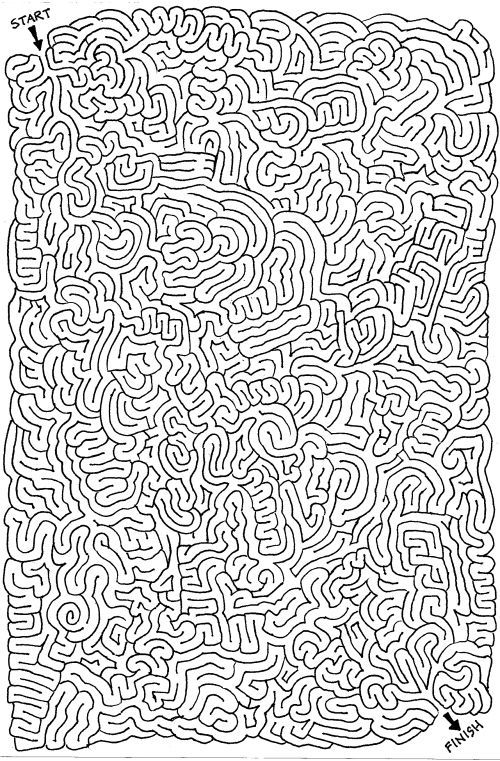 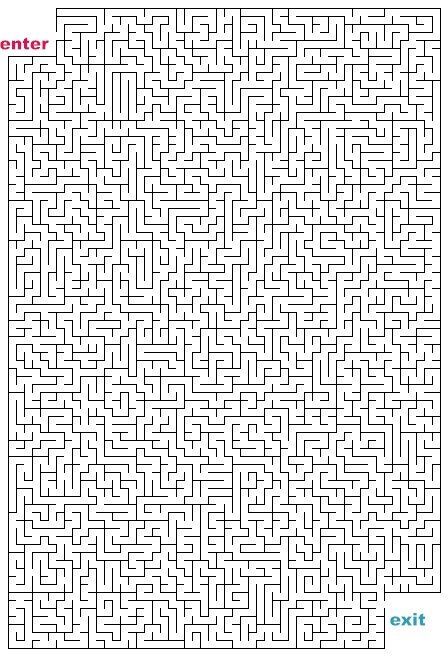 źródło: bethsmith0128.ferdunn.comaixelsyd13.wordpress.commazestoprint.com